登录系统http://jwc.zjhu.edu.cn/lianjie.html点击以上链接选择一个可用的教务系统入口登录或直接点击http://jwxt97.zjhu.edu.cn登录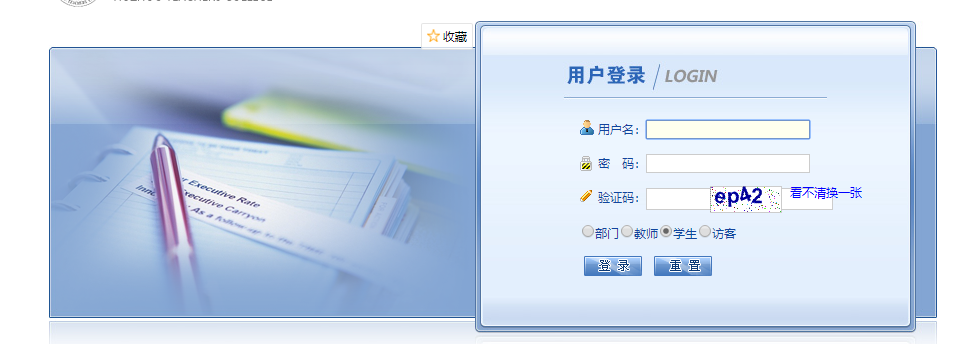 用户名为学号  默认密码为学号 登陆后请及时修改密码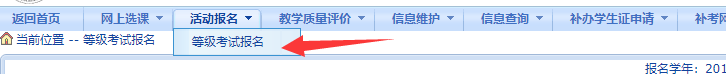 选中活动报名-等级考试报名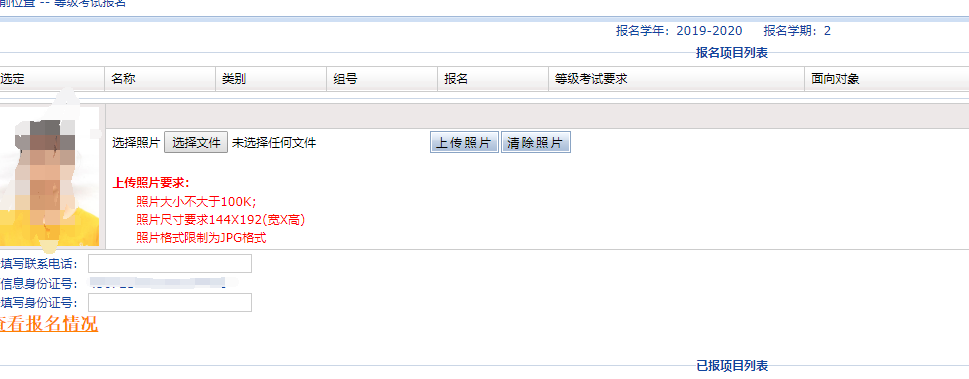 确认照片是否正确显示，如无照片或者照片存在问题，请清除照片后重新上传照片。确认是否上传成功：重新点击进入” 活动报名-等级考试报名”，查看照片是否已更新。照片格式要求如下照片大小不大于100K;照片尺寸要求144*192(宽*高)照片格式限制为JPG格式